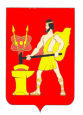 Муниципальное общеобразовательное учреждение  «Гимназия № 4»Управление образованияАдминистрация городского округа Электросталь Московской области144007, Московская область, г. Электросталь, ул. Мира 24 в,  тел.: 3-56-27, 3-60-29, 3-14-81УТВЕРЖДАЮДиректор МОУ «Гимназия №4» ______________/_Р.А.Баранова/Приказ № 106-оот «1» сентября 2013Рабочая программа по русскому языку(базовое  изучение)8 класс БСоставитель:  Зиннатова Елена Сергеевна,учитель русского языка и литературы  высшей  кв.  категории2013/2014  учебный  год.Пояснительная записка       1.1. Рабочая программа по русскому языку  в 8 классе составлена на основе следующих нормативных документов и методических рекомендаций:1. Федеральный компонент государственного стандарта общего образования: Приказ МО Российской Федерации № 1089 от 05.03.2004 «Об утверждении федерального компонента государственных образовательных стандартов начального общего, основного общего и среднего (полного) общего образования».2. Федеральный перечень учебников, рекомендованных ( допущенных) Министерством Образования и науки Российской Федерации к использованию в образовательном процессе в общеобразовательных учреждениях, на 2012-2013 учебный год.3. Образовательная программа МОУ «Гимназия №4» на 2011-2015 учебный год.4. Учебный план МОУ «Гимназия №4» на 2013-2014 учебный год.5. Программа общеобразовательных  учреждений «Русский язык.5-9 классы», авторы: М.Т. Баранов, Т.А.Ладыженская,  Н.М.Шанский  (М.: «Просвещение», 2008.)Авторская программа полностью соответствует миссии, целям и задачам гимназии.    1.2. Данная  программа  рассчитана  на базовое изучение  русского языка.  На изучение русского языка по программе отведено  102 ч., недельная  нагрузка – 3 ч. Согласно учебному плану гимназии на изучение русского языка в 8 классе  выделено  175 ч,, недельная  нагрузка – 5 ч.  В  связи  с  увеличением из школьного компонента часов  на  изучение  русского  языка  в  8  классе (на 3 ч. в неделю.)  в  рабочую  программу  внесены  некоторые  изменения.  Увеличено  количество  часов  на  изучение  следующих  разделов:         Дополнительные часы (54 ч) используются на систематизацию и закрепление изученного по всем разделам курса в связи с необходимостью подготовки обучающихся  к государственной итоговой аттестации.          Усилены функциональный подход к изучению синтаксиса (к особенностям употребления синтаксических единиц, их роли в речи), внутрипредметные связи, а также практическая направленность курса по овладению учащимися знаниями, умениями и навыками устной и письменной речи.           В  данной  программе   больше внимания уделено таким вопросам, как назначение знаков препинания, роль главных и второстепенных членов предложения как средств более точной и выразительной передачи содержания высказывания, использование различных синонимических конструкций в речи.  Значительное место отводится формированию умения произносить предложения различных синтаксических структур с правильной интонацией, передавая тем самым различные оттенки  смысла.          Увеличено количество часов на уроки развития связной речи- 36 ч (по авторской программе 17 ч). Это будет способствовать более успешному решению задач по формированию навыков связной речи, повышению речевой культуры учащихся, выработке навыков правописания и выразительного чтения.         Данная  программа  направлена  на  формирование  языковой,  коммуникативной  и лингвистической  компетенции  учащихся.  При  обучении  русскому  языку  решаются  и  воспитательные  задачи, устанавливаются  межпредметные  связи. Работа по данной программе  предусматривает широкое использование активных методов обучения: лекций, семинаров, практикумов, зачетов и т. д.; применение лингвистического эксперимента, самостоятельной работы учащихся по анализу текста; использование методов и приемов, направленных на формирование и развитие творческих способностей учащихся.Основное содержание         Цели и задачи, общая характеристика курса, требования к личностным, метапредметным, предметным результатам освоения курса изложены подробно в авторской программе.         Структура  данного  курса  соответствует авторской программе и включает  следующие  разделы:Функции русского языка в современном мире (2 ч).Повторение пройденного в 5-7 классах (10 ч + 2ч).Синтаксис. Пунктуация. Культура речи. Словосочетание (5ч+2ч).Простое предложение (5ч + 2ч).Простые двусоставные предложения. Главные члены предложения. (11ч + 2ч).Второстепенные члены предложения (10ч + 3ч).Простые односоставные предложения (16ч + 6ч).Неполные предложения (4ч).Однородные члены предложения (19ч + 5ч).Обращения, вводные слова, междометия (12ч + 5ч).Обособленные члены предложения (26ч + 6ч).Прямая и косвенная речь (10ч + 2ч).Повторение и систематизация пройденного в 8 классе. (9ч + 1ч).Всего – 175 часов (139ч+36 уроков развития речи).КОНТРОЛЬ  ЗА  ДЕЯТЕЛЬНОСТЬЮ  УЧАЩИХСЯ   предполагается осуществлять в  следующих  формах:- диктант (объяснительный, выборочный, графический, предупредительный, «Проверяю себя»);- тест;- проверочная работа с выборочным ответом;- комплексный анализ текста;- подробное и выборочное изложение;- изложение с элементами сочинения-рассуждения;- сочинение - описание памятника;- сочинение на морально-этическую тему;- публичное выступление по общественно-важным проблемам;- сочинение-рассказ на свободную тему;- устное высказывание на лингвистическую тему.Календарно-тематическое планирование(5 часов неделю – 175 часов)Перечень учебно-методического обеспеченияУчебно - методический комплекс выбран в соответствии с рекомендациями Министерства Образования и науки Московской области и рассчитан на базовый уровень освоения знаний. Используемый учебно-методический комплект:СОГЛАСОВАНОПротокол заседания ШМО учителей русского языка и литературыот «30» августа  2013 № 1СОГЛАСОВАНОЗам. директора по УВР ____________/Е.С.Зиннатова/«30» августа 2013№Название разделовКоличество часов по программеКоличество часов по рабочей программеВнесенные изменения1Функции русского языка в современном мире12+1ч2Повторение изученного в 5-7 классах6ч+2 р/р10ч. + 2 р/р+4 ч3Синтаксис. Пунктуация. Культура речи. Словосочетание  2ч5ч. + 2 р/р+3 ч+2р/р4Простое предложение  3ч+1 р/р5ч. + 2 р/р+2 ч +1р/р5Простые двусоставные предложения. Главные члены предложения  6ч+1 р/р11ч. + 2 р/р+5 ч+1р/р6Второстепенные члены предложения  6ч+2 р/р10ч. + 3 р/р+4 ч+1р/р7Простые односоставные предложения  9ч+2 р/р16ч.+ 6 р/р+7 ч+4 р/р8Неполные предложения2ч4 +2ч9Однородные члены предложения  12ч+2 р/р19ч. + 5 р/р+7 ч+3р/р10Обращения, вводные слова, междометия  9ч+2 р/р11ч. + 5 р/р+3ч+3р/р11Обособленные члены предложения  18ч+2 р/р26ч. + 6 р/р+8 ч+4р/р12Прямая и косвенная речь  6ч+1 р/р10ч. + 2 р/р+4 ч+1р/р13Повторение и систематизация изученного в 8 классе  5ч+1 р/р9ч. + 1 р/р+4чВсего:Всего:85ч+17 р/р=102ч139ч+36р/р=175ч+54ч+19р/р=73 чКоличество часов по рабочей программе: 175 чКоличество часов по рабочей программе: 175 чКоличество часов по рабочей программе: 175 чКоличество часов по рабочей программе: 175 чКоличество часов по рабочей программе: 175 ч№№Наименование разделов и тем уроковКол-во часовКол-во часовдата проведениядата проведениякорректировка1.1.Русский язык  в  современном  мире. 1ч1ч02/09/1302/09/132.2.Функции русского  языка  в  современном  мире (продолжение). 1ч1ч03/09/1303/09/13РАЗДЕЛ I.   Повторение изученного в 5-7 классах (10ч + 2ч)РАЗДЕЛ I.   Повторение изученного в 5-7 классах (10ч + 2ч)РАЗДЕЛ I.   Повторение изученного в 5-7 классах (10ч + 2ч)РАЗДЕЛ I.   Повторение изученного в 5-7 классах (10ч + 2ч)РАЗДЕЛ I.   Повторение изученного в 5-7 классах (10ч + 2ч)РАЗДЕЛ I.   Повторение изученного в 5-7 классах (10ч + 2ч)РАЗДЕЛ I.   Повторение изученного в 5-7 классах (10ч + 2ч)РАЗДЕЛ I.   Повторение изученного в 5-7 классах (10ч + 2ч)3.3.Пунктуация и орфография.Пунктуация и орфография.1ч1ч04/09/134.4.Знаки препинания: знаки завершения, разделения, выделения.Знаки препинания: знаки завершения, разделения, выделения.1ч1ч06/09/135.5.Знаки препинания: знаки завершения, разделения, выделения (продолжение).Знаки препинания: знаки завершения, разделения, выделения (продолжение).1ч1ч07/09/136.6.Знаки препинания в сложном предложении.Знаки препинания в сложном предложении.1ч1ч09/09/137.7.Знаки препинания в сложном предложении(продолжение).Знаки препинания в сложном предложении(продолжение).1ч1ч10/09/138.8.Знаки препинания в сложном предложении(продолжение).Знаки препинания в сложном предложении(продолжение).1ч1ч11/09/139.9.Р.р.  Строение  текста.  Стили  и типы речи.Р.р.  Строение  текста.  Стили  и типы речи.1ч1ч13/09/1310.10.Р.р. Подробное изложение с грамматическим заданием (упр.27).Р.р. Подробное изложение с грамматическим заданием (упр.27).1ч1ч14/09/1311.11.Буквы н - нн  в суффиксах прилагательных, причастий и наречий.Буквы н - нн  в суффиксах прилагательных, причастий и наречий.1ч1ч16/09/1312.12.Слитное и раздельное написание не с разными частями речи.Слитное и раздельное написание не с разными частями речи.1ч1ч17/09/1313.13.Контрольная работа  № 1   Контрольная работа  № 1   1ч1ч18/09/1314.14.Анализ и работа над ошибками к/рАнализ и работа над ошибками к/р1ч1ч20/09/13РАЗДЕЛ II. Синтаксис. Пунктуация. Культура речи.Словосочетание. (5ч + 2ч)РАЗДЕЛ II. Синтаксис. Пунктуация. Культура речи.Словосочетание. (5ч + 2ч)РАЗДЕЛ II. Синтаксис. Пунктуация. Культура речи.Словосочетание. (5ч + 2ч)РАЗДЕЛ II. Синтаксис. Пунктуация. Культура речи.Словосочетание. (5ч + 2ч)РАЗДЕЛ II. Синтаксис. Пунктуация. Культура речи.Словосочетание. (5ч + 2ч)РАЗДЕЛ II. Синтаксис. Пунктуация. Культура речи.Словосочетание. (5ч + 2ч)РАЗДЕЛ II. Синтаксис. Пунктуация. Культура речи.Словосочетание. (5ч + 2ч)РАЗДЕЛ II. Синтаксис. Пунктуация. Культура речи.Словосочетание. (5ч + 2ч)15.15.Основные единицы синтаксиса.Основные единицы синтаксиса.1ч1ч21/09/1315.15.Предложение как единица синтаксиса.Предложение как единица синтаксиса.1ч1ч23/09/1317.17.Словосочетание  как единица синтаксиса.Словосочетание  как единица синтаксиса.1ч1ч24/09/1318.18.Р.р. Текст как единица синтаксиса (упр. 41-47).Р.р. Текст как единица синтаксиса (упр. 41-47).1ч1ч25/09/1319.19.Виды словосочетаний. Виды словосочетаний. 1ч1ч27/09/1320.20.Синтаксические связи слов в словосочетаниях. Синтаксический разбор словосочетания.Синтаксические связи слов в словосочетаниях. Синтаксический разбор словосочетания.1ч1ч28/09/1321.21.Р.р.  Разные способы развития основной мысли текста. Синтаксический параллелизм (упр.57).Р.р.  Разные способы развития основной мысли текста. Синтаксический параллелизм (упр.57).1ч1ч28/09/13РАЗДЕЛ III.  Простое предложение (5ч + 2ч)РАЗДЕЛ III.  Простое предложение (5ч + 2ч)РАЗДЕЛ III.  Простое предложение (5ч + 2ч)РАЗДЕЛ III.  Простое предложение (5ч + 2ч)РАЗДЕЛ III.  Простое предложение (5ч + 2ч)РАЗДЕЛ III.  Простое предложение (5ч + 2ч)РАЗДЕЛ III.  Простое предложение (5ч + 2ч)РАЗДЕЛ III.  Простое предложение (5ч + 2ч)22.22.Грамматическая (предикативная) основа предложения.Грамматическая (предикативная) основа предложения.1ч1ч30/09/1323.23.Порядок слов в предложении. Логическое ударение. Порядок слов в предложении. Логическое ударение. 1ч1ч01/10/1324.24.Интонация предложения.Интонация предложения.1ч1ч02/10/1325.25.Порядок слов в предложении. Логическое ударение (продолжение)Порядок слов в предложении. Логическое ударение (продолжение)1ч1ч04/10/1326.26.Р.р. Описание памятника культуры.Р.р. Описание памятника культуры.1ч1ч05/10/1327.27.Р.р. Контрольное сочинение №1 по картине публицистического характера с описанием памятника культуры, истории (упр.98.)Р.р. Контрольное сочинение №1 по картине публицистического характера с описанием памятника культуры, истории (упр.98.)1ч1ч07/10/1328.28.Работа над ошибками сочинения.Работа над ошибками сочинения.1ч1ч08/10/13РАЗДЕЛ IV. Простые двусоставные предложения.Главные члены предложения (11ч +2ч)РАЗДЕЛ IV. Простые двусоставные предложения.Главные члены предложения (11ч +2ч)РАЗДЕЛ IV. Простые двусоставные предложения.Главные члены предложения (11ч +2ч)РАЗДЕЛ IV. Простые двусоставные предложения.Главные члены предложения (11ч +2ч)РАЗДЕЛ IV. Простые двусоставные предложения.Главные члены предложения (11ч +2ч)РАЗДЕЛ IV. Простые двусоставные предложения.Главные члены предложения (11ч +2ч)РАЗДЕЛ IV. Простые двусоставные предложения.Главные члены предложения (11ч +2ч)РАЗДЕЛ IV. Простые двусоставные предложения.Главные члены предложения (11ч +2ч)29.29.Подлежащее.Подлежащее.1ч1ч09/10/1330.30.Сказуемое. Простое глагольное сказуемоеСказуемое. Простое глагольное сказуемое1ч1ч11/10/1331.31.Составные  сказуемые. Составное глагольное сказуемое.Составные  сказуемые. Составное глагольное сказуемое.1ч1ч12/10/1332.32.Составные  сказуемые. Составное глагольное сказуемое (продолжение).Составные  сказуемые. Составное глагольное сказуемое (продолжение).1ч1ч14/10/1333.33.Р.р.  Обучающее сочинение публицистического характера с описанием местности (Улица моего детства) или памятника истории, культуры своей местности (Достопримечательности моего города).Р.р.  Обучающее сочинение публицистического характера с описанием местности (Улица моего детства) или памятника истории, культуры своей местности (Достопримечательности моего города).1ч1ч15/10/1334.34.Р.р.  Обучающее сочинение публицистического характера с описанием местности (продолжение)Р.р.  Обучающее сочинение публицистического характера с описанием местности (продолжение)1ч1ч16/10/1335.35.Составное именное сказуемое.Составное именное сказуемое.1ч1ч18/10/1336.36.Составное именное сказуемое (продолжение).Составное именное сказуемое (продолжение).1ч1ч19/10/1337.37.Тире между подлежащим и сказуемымТире между подлежащим и сказуемым1ч1ч21/10/1338.38.Тире между подлежащим и сказуемым (продолжение).Тире между подлежащим и сказуемым (продолжение).1ч1ч22/10/1339.39.Обобщение и систематизация изученного.Обобщение и систематизация изученного.1ч1ч23/10/1340.40.Комплексный  анализ текста.Комплексный  анализ текста.1ч1ч25/10/1341.41.Комплексный  анализ текста (продолжение).Комплексный  анализ текста (продолжение).1ч1ч26/10/13РАЗДЕЛ V.    Второстепенные члены предложения  (10ч + 3ч)РАЗДЕЛ V.    Второстепенные члены предложения  (10ч + 3ч)РАЗДЕЛ V.    Второстепенные члены предложения  (10ч + 3ч)РАЗДЕЛ V.    Второстепенные члены предложения  (10ч + 3ч)РАЗДЕЛ V.    Второстепенные члены предложения  (10ч + 3ч)РАЗДЕЛ V.    Второстепенные члены предложения  (10ч + 3ч)РАЗДЕЛ V.    Второстепенные члены предложения  (10ч + 3ч)РАЗДЕЛ V.    Второстепенные члены предложения  (10ч + 3ч)42.42.Роль второстепенных членов в предложении.Роль второстепенных членов в предложении.1ч1ч28/10/1343.43.Дополнение. Дополнение. 1ч1ч29/10/1344.44.Определение.Определение.1ч1ч30/10/1345.45.Определение (продолжение)Определение (продолжение)1ч1ч01/11/1346.46.Р.р. Ораторская речь, ее особенности. Публичное          выступление об истории    своего краяР.р. Ораторская речь, ее особенности. Публичное          выступление об истории    своего края1ч1ч02/11/13  47.  47.Приложение.Приложение.1ч1ч11/11/132чет48.48.Приложение (продолжение).Приложение (продолжение).1ч1ч12/11/1349.49.Обстоятельство. Основные виды обстоятельствОбстоятельство. Основные виды обстоятельств1ч1ч13/11/1350.50.Обстоятельство. Основные виды обстоятельств (продолжение)Обстоятельство. Основные виды обстоятельств (продолжение)1ч1ч15/11/1351.51.Р.р. Характеристика человека как вид текста, строение данного текста, его языковые особенности. (упр.138,162)Р.р. Характеристика человека как вид текста, строение данного текста, его языковые особенности. (упр.138,162)1ч1ч16/11/1352.52.Р.р.  Составление статьи об ученом-языковеде (упр.221)       Р.р.  Составление статьи об ученом-языковеде (упр.221)       1ч1ч18/11/1353.53.Обобщение по теме «Второстепенные члены предложения»Обобщение по теме «Второстепенные члены предложения»1ч1ч19/11/1354.54.Проверочная работа по теме «Второстепенные члены предложения»Проверочная работа по теме «Второстепенные члены предложения»1ч1ч20/11/13РАЗДЕЛ VI.    Простые односоставные предложения  (16ч + 6 ч)РАЗДЕЛ VI.    Простые односоставные предложения  (16ч + 6 ч)РАЗДЕЛ VI.    Простые односоставные предложения  (16ч + 6 ч)РАЗДЕЛ VI.    Простые односоставные предложения  (16ч + 6 ч)РАЗДЕЛ VI.    Простые односоставные предложения  (16ч + 6 ч)РАЗДЕЛ VI.    Простые односоставные предложения  (16ч + 6 ч)РАЗДЕЛ VI.    Простые односоставные предложения  (16ч + 6 ч)РАЗДЕЛ VI.    Простые односоставные предложения  (16ч + 6 ч)55.55.Главный член односоставного  предложения. Основные группы односоставных предложений.Главный член односоставного  предложения. Основные группы односоставных предложений.1ч1ч22/11/1256.56.Назывные предложения Назывные предложения 1ч1ч23/11/1257.57.Назывные предложения (продолжение).Назывные предложения (продолжение).1ч1ч25/11/1358.58.Назывные предложения (закрепление).Назывные предложения (закрепление).1ч1ч26/11/1359.59.Р.р.  Контрольное изложение  №1 публицистического характера с элементами описания местности, памятника истории, культуры.Р.р.  Контрольное изложение  №1 публицистического характера с элементами описания местности, памятника истории, культуры.1ч1ч27/11/1360.60.Р.р.  Устранение речевых недочетов в тексте. Редактирование изложения. Р.р.  Устранение речевых недочетов в тексте. Редактирование изложения. 1ч1ч29/11/1361.61.Предложения определенно-личные. Предложения определенно-личные. 1ч1ч30/11/1362.62.Предложения определенно-личные (продолжение).Предложения определенно-личные (продолжение).1ч1ч02/12/1363.63.Предложения определенно-личные закрепление).Предложения определенно-личные закрепление).1ч1ч03/12/1364.64.Предложения неопределенно-личные.Предложения неопределенно-личные.1ч1ч04/12/1365.65.Предложения неопределенно-личные (продолжение).Предложения неопределенно-личные (продолжение).1ч1ч06/12/1366.66.Предложения неопределенно-личные (закрепление).Предложения неопределенно-личные (закрепление).1ч1ч07/12/1367.67.Р.р. Инструкция. Р.р. Инструкция. 1ч1ч09/12/1368.68.Р.р. Составление инструкции с использованием неопределенно-личных предложений.Р.р. Составление инструкции с использованием неопределенно-личных предложений.1ч1ч10/12/1369.69.Безличные предложения.Безличные предложения.1ч1ч11/12/1370.70.Безличные предложения (продолжение).Безличные предложения (продолжение).1ч1ч13/12/1371.71.Безличные предложения (закрепление)Безличные предложения (закрепление)1ч1ч14/12/1372.72.Р.р. Контрольное сочинение   № 2 «А вот был случай…»Р.р. Контрольное сочинение   № 2 «А вот был случай…»1ч1ч16/12/1373.73.Р.р. Сочинение повествовательного характера с элементами рассуждения  (продолжение)Р.р. Сочинение повествовательного характера с элементами рассуждения  (продолжение)1ч1ч17/12/1374.74.Повторение изученного по разделу  «Простые односоставные предложения»  Повторение изученного по разделу  «Простые односоставные предложения»  1ч1ч18/12/1375.75.Контрольная работа № 2  и её анализКонтрольная работа № 2  и её анализ1ч1ч20/12/1376.76.Работа над ошибками  к/р и её анализРабота над ошибками  к/р и её анализ1ч1ч21/12/13РАЗДЕЛ VII. Неполные предложения  (4)РАЗДЕЛ VII. Неполные предложения  (4)РАЗДЕЛ VII. Неполные предложения  (4)РАЗДЕЛ VII. Неполные предложения  (4)РАЗДЕЛ VII. Неполные предложения  (4)РАЗДЕЛ VII. Неполные предложения  (4)РАЗДЕЛ VII. Неполные предложения  (4)РАЗДЕЛ VII. Неполные предложения  (4)77.77.Систематизация изученного по теме «Односоставные предложения» (повторение)Систематизация изученного по теме «Односоставные предложения» (повторение)1ч1ч23/12/1378.78.Неполные предложения.Неполные предложения.1ч1ч24/12/1379.79.Неполные предложения (продолжение).Неполные предложения (продолжение).1ч1ч25/12/1380.80.Синтаксический разбор односоставного предложения.Синтаксический разбор односоставного предложения.1ч1ч27/12/13РАЗДЕЛ VIII. Однородные члены предложения (19ч + 5ч)РАЗДЕЛ VIII. Однородные члены предложения (19ч + 5ч)РАЗДЕЛ VIII. Однородные члены предложения (19ч + 5ч)РАЗДЕЛ VIII. Однородные члены предложения (19ч + 5ч)РАЗДЕЛ VIII. Однородные члены предложения (19ч + 5ч)РАЗДЕЛ VIII. Однородные члены предложения (19ч + 5ч)РАЗДЕЛ VIII. Однородные члены предложения (19ч + 5ч)РАЗДЕЛ VIII. Однородные члены предложения (19ч + 5ч)81.81.Понятие об осложненном предложении.Понятие об осложненном предложении.1ч1ч28/12/1382.82.Понятие об однородных членах. Однородные и неоднородные определения.Понятие об однородных членах. Однородные и неоднородные определения.1ч1ч26/12/1383.83.Однородные и неоднородные определения (закрепление).Однородные и неоднородные определения (закрепление).1ч1ч09/01/143чет84.84.Р.р.  Составление юмористического рассказа с использованием однородных членов.Р.р.  Составление юмористического рассказа с использованием однородных членов.1ч1ч10/01/1485.85.Однородные члены, связанные только перечислительной интонацией, и пунктуация при них.Однородные члены, связанные только перечислительной интонацией, и пунктуация при них.1ч1ч11/01/1486.86.Р.р. Сравнительная характеристика литературных героев.Р.р. Сравнительная характеристика литературных героев.1ч1ч13/01/1487.87.Однородные члены, связанные сочинительными союзами, и пунктуация при них (продолжение).Однородные члены, связанные сочинительными союзами, и пунктуация при них (продолжение).1ч1ч14/01/1488.88.Однородные члены, связанные сочинительными союзами, и пунктуация при них (повторение)Однородные члены, связанные сочинительными союзами, и пунктуация при них (повторение)1ч1ч15/01/1489.89.Однородные члены, связанные сочинительными союзами, и пунктуация при них (повторение)Однородные члены, связанные сочинительными союзами, и пунктуация при них (повторение)1ч1ч18/01/1490.90.Однородные члены, связанные сочинительными союзами, и пунктуация при них (закрепление)Однородные члены, связанные сочинительными союзами, и пунктуация при них (закрепление)1ч1ч18/01/1491.91.Р.р.  Контрольное сочинение - сравнительная  №3 характеристика двух знакомых лиц, особенности строения текста.Р.р.  Контрольное сочинение - сравнительная  №3 характеристика двух знакомых лиц, особенности строения текста.1ч1ч20/01/1492.92.Р.р.  Сочинение - сравнительная характеристика двух знакомых лиц, особенности строения текста (продолжение).Р.р.  Сочинение - сравнительная характеристика двух знакомых лиц, особенности строения текста (продолжение).1ч1ч21/01/1493.93.Обобщающие слова при однородных членах и знаки препинания при нихОбобщающие слова при однородных членах и знаки препинания при них1ч1ч22/01/1494.94.Обобщающие слова при однородных членах и знаки препинания при них (продолжение).Обобщающие слова при однородных членах и знаки препинания при них (продолжение).1ч1ч25/01/1495.95.Обобщающие слова при однородных членах и знаки препинания при них (повторение)Обобщающие слова при однородных членах и знаки препинания при них (повторение)1ч1ч25/01/1496.96.Обобщающие слова при однородных членах и знаки препинания при них (закрепление)Обобщающие слова при однородных членах и знаки препинания при них (закрепление)1ч1ч27/01/1497.97.Обобщающие слова при однородных членах и знаки препинания при них (закрепление)Обобщающие слова при однородных членах и знаки препинания при них (закрепление)1ч1ч28/01/1498.98.Синтаксический разбор предложения с однородными членами.Синтаксический разбор предложения с однородными членами.1ч1ч29/01/1499.99.Р.р.  Подробное изложение текста с опорой на собственный опыт (упр. 242)Р.р.  Подробное изложение текста с опорой на собственный опыт (упр. 242)1ч1ч01/02/14100.100.Пунктуационный  разбор предложений  с однородными членами.Пунктуационный  разбор предложений  с однородными членами.1ч1ч01/02/14101.101.Стилистические особенности предложений  с однородными членами.Стилистические особенности предложений  с однородными членами.1ч1ч03/02/14102.102.Повторение изученного по разделу «Однородные члены»Повторение изученного по разделу «Однородные члены»1ч1ч04/02/14103.103.Контрольная работа №  3  Контрольная работа №  3  1ч1ч05/02/14104.104.Работа над ошибками  к/р и её анализРабота над ошибками  к/р и её анализ1ч1ч08/02/14РАЗДЕЛ IX. Обособленные члены предложения (26ч +6ч)РАЗДЕЛ IX. Обособленные члены предложения (26ч +6ч)РАЗДЕЛ IX. Обособленные члены предложения (26ч +6ч)РАЗДЕЛ IX. Обособленные члены предложения (26ч +6ч)РАЗДЕЛ IX. Обособленные члены предложения (26ч +6ч)РАЗДЕЛ IX. Обособленные члены предложения (26ч +6ч)РАЗДЕЛ IX. Обособленные члены предложения (26ч +6ч)РАЗДЕЛ IX. Обособленные члены предложения (26ч +6ч)105.105.Понятие об обособлении.Понятие об обособлении.1ч1ч08/02/14106.106.Обособленные определения. Выделительные знаки препинания при них.Обособленные определения. Выделительные знаки препинания при них.1ч1ч10/02/14107.107.Обособление согласованных распространенных и нераспространенных определений.Обособление согласованных распространенных и нераспространенных определений.1ч1ч11/02/14108.108.Р.р. Рассуждение на дискуссионную тему.Р.р. Рассуждение на дискуссионную тему.1ч1ч12/02/14109.109.Обособленные приложения. Выделительные знаки препинания при них.Обособленные приложения. Выделительные знаки препинания при них.1ч1ч15/02/14110.110.Р.р.  Рассказ об изобретении наших дней с использованием обособленных членов предложения.Р.р.  Рассказ об изобретении наших дней с использованием обособленных членов предложения.1ч1ч15/02/14111.111.Обособление определений с обстоятельственным оттенком. Обособление несогласованных определений.Обособление определений с обстоятельственным оттенком. Обособление несогласованных определений.1ч1ч17/02/14112.112.Обособление определений и приложений, относящихся к личному местоимению.Обособление определений и приложений, относящихся к личному местоимению.1ч1ч18/02/14113.113.Обособление согласованных приложений.Обособление согласованных приложений.1ч1ч19/02/14114.114.Отсутствие запятой или наличие запятой перед союзом как.Отсутствие запятой или наличие запятой перед союзом как.1ч1ч22/02/14115.115.Обобщение изученного по теме «Обособление определений и приложений»Обобщение изученного по теме «Обособление определений и приложений»1ч1ч22/02/14116.116.Проверочная  работа по теме «Обособление определений и приложений»Проверочная  работа по теме «Обособление определений и приложений»1ч1ч24/02/14117.117.Работа над ошибками  проверочной работы  и её анализ.Работа над ошибками  проверочной работы  и её анализ.1ч1ч25/02/14118.118.Р.р.  Контрольное изложение № 2.Р.р.  Контрольное изложение № 2.1ч1ч26/02/14119.119.Р.р.  Составление плана и написание изложения.Р.р.  Составление плана и написание изложения.1ч1ч01/03/14120.120.Обособленные обстоятельства. Выделительные знаки препинания при них.Обособленные обстоятельства. Выделительные знаки препинания при них.1ч1ч01/03/14121.121.Обособление обстоятельств, выраженных деепричастными оборотами с одиночными деепричастиями.Обособление обстоятельств, выраженных деепричастными оборотами с одиночными деепричастиями.1ч1ч03/03/14122.122.Обособление обстоятельств, выраженных деепричастными оборотами с одиночными деепричастиями (продолжение).Обособление обстоятельств, выраженных деепричастными оборотами с одиночными деепричастиями (продолжение).1ч1ч04/03/14123.123.Обособление обстоятельств, выраженных деепричастными оборотами с одиночными деепричастиями (обобщение).Обособление обстоятельств, выраженных деепричастными оборотами с одиночными деепричастиями (обобщение).1ч1ч05/03/14124.124.Обособленные обстоятельства, выраженные существительными с предлогами.Обособленные обстоятельства, выраженные существительными с предлогами.1ч1ч06/03/14125.125.Обособленные обстоятельства, выраженные существительными с предлогами (продолжение).Обособленные обстоятельства, выраженные существительными с предлогами (продолжение).1ч1ч10/03/14126.126.Синтаксический разбор предложения с обособленными членами.Синтаксический разбор предложения с обособленными членами.1ч1ч11/03/14127.127.Пунктуационный  разбор предложения с обособленными членами.Пунктуационный  разбор предложения с обособленными членами.1ч1ч12/03/14128.128.Обособленные уточняющие члены предложения. Выделительные знаки препинания при них.Обособленные уточняющие члены предложения. Выделительные знаки препинания при них.1ч1ч15/03/14129.129.Обособленные уточняющие члены предложения. (продолжение).Обособленные уточняющие члены предложения. (продолжение).1ч1ч15/03/14130.130.Обособленные уточняющие члены предложения. (закрепление).Обособленные уточняющие члены предложения. (закрепление).1ч1ч17/03/14131.131.Обобщение изученного по теме «Обособленные уточняющие члены предложения»Обобщение изученного по теме «Обособленные уточняющие члены предложения»1ч1ч18/03/14132.132.Контрольная работа № 4  Контрольная работа № 4  1ч1ч19/03/14133.133.Работа над ошибками  к/р и её анализ.Работа над ошибками  к/р и её анализ.1ч1ч20/03/14134.134.Р.р. Обучающее сочинение-рассуждение на морально-этическую тему.Р.р. Обучающее сочинение-рассуждение на морально-этическую тему.1ч1ч31/03/144чет135.135.Р.р. Рассуждение на морально-этическую тему (продолжение)Р.р. Рассуждение на морально-этическую тему (продолжение)1ч1ч01/04/14136.136.Обобщение изученного по теме «Обособление уточняющих членов предложения»Обобщение изученного по теме «Обособление уточняющих членов предложения»1ч1ч02/04/14РАЗДЕЛ X. Обращения, вводные слова, междометия  (12ч + 5ч)РАЗДЕЛ X. Обращения, вводные слова, междометия  (12ч + 5ч)РАЗДЕЛ X. Обращения, вводные слова, междометия  (12ч + 5ч)РАЗДЕЛ X. Обращения, вводные слова, междометия  (12ч + 5ч)РАЗДЕЛ X. Обращения, вводные слова, междометия  (12ч + 5ч)РАЗДЕЛ X. Обращения, вводные слова, междометия  (12ч + 5ч)РАЗДЕЛ X. Обращения, вводные слова, междометия  (12ч + 5ч)РАЗДЕЛ X. Обращения, вводные слова, междометия  (12ч + 5ч)137.137.Обращение и знаки препинания при немОбращение и знаки препинания при нем1ч1ч05/04/14138.138.Распространенные обращения.Распространенные обращения.1ч1ч05/04/14139.139.Р.р.   Контрольное сочинение № 4         по картине М.К.Копытцевой «Летний день.          Цветёт сирень».Р.р.   Контрольное сочинение № 4         по картине М.К.Копытцевой «Летний день.          Цветёт сирень».1ч1ч07/04/14140.140.Р.р.   Составление плана и написание текста- описания.Р.р.   Составление плана и написание текста- описания.1ч1ч08/04/14141.141.Выделительные знаки препинания при обращении. Текстообразующая  роль обращений.Выделительные знаки препинания при обращении. Текстообразующая  роль обращений.1ч1ч09/04/14142.142.Вводные конструкции.Вводные конструкции.1ч1ч12/04/14143.143.Группы вводных слов и вводных сочетаний слов по значению.Группы вводных слов и вводных сочетаний слов по значению.1ч1ч12/04/14144.144.Вводные слова и вводные предложения. Знаки препинания при них (обобщение) Вводные слова и вводные предложения. Знаки препинания при них (обобщение) 1ч1ч14/04/14145.145.Р.р.  Высказывание-рассуждение о культуре поведения(упр.375)Р.р.  Высказывание-рассуждение о культуре поведения(упр.375)1ч1ч15/04/14146.146.Р.р.  Составление плана и написание текста- рассуждения с помощью вводных слов.Р.р.  Составление плана и написание текста- рассуждения с помощью вводных слов.1ч1ч16/04/14147.147.Вставные конструкции.Вставные конструкции.1ч1ч19/04/14148.148.Вставные конструкции (продолжение)Вставные конструкции (продолжение)1ч1ч19/04/14149.149.Р.р. Публичное выступление на общественно         значимую тему (упр.386)Р.р. Публичное выступление на общественно         значимую тему (упр.386)1ч1ч21/04/14150.150.Междометия в предложении.Междометия в предложении.1ч1ч22/04/14151.151.Междометия в предложении (продолжение).Междометия в предложении (продолжение).1ч1ч23/04/14152.152.Синтаксический и пунктуационный разбор предложений со словами, словосочетаниями и предложениями, грамматически не связанными с членами предложения.Синтаксический и пунктуационный разбор предложений со словами, словосочетаниями и предложениями, грамматически не связанными с членами предложения.1ч1ч26/04/14153.153.Проверочная работа по теме: «Вводные слова, обращения, междометия» (продолжение)Проверочная работа по теме: «Вводные слова, обращения, междометия» (продолжение)1ч1ч26/04/14РАЗДЕЛ XI. Прямая и косвенная речь  (10ч + 2ч)РАЗДЕЛ XI. Прямая и косвенная речь  (10ч + 2ч)РАЗДЕЛ XI. Прямая и косвенная речь  (10ч + 2ч)РАЗДЕЛ XI. Прямая и косвенная речь  (10ч + 2ч)РАЗДЕЛ XI. Прямая и косвенная речь  (10ч + 2ч)РАЗДЕЛ XI. Прямая и косвенная речь  (10ч + 2ч)РАЗДЕЛ XI. Прямая и косвенная речь  (10ч + 2ч)РАЗДЕЛ XI. Прямая и косвенная речь  (10ч + 2ч)154.154.Понятие о чужой речи.Понятие о чужой речи.1ч1ч28/04/14155.155.Комментирующая часть.Комментирующая часть.1ч1ч29/04/14156.156.Прямая и косвенная речь.Прямая и косвенная речь.1ч1ч30/04/14157.157.Прямая и косвенная речь.Прямая и косвенная речь.1ч1ч05/05/14158.158.Предложения с прямой речью. Знаки препинания в них.Предложения с прямой речью. Знаки препинания в них.1ч1ч06/05/14159.159.Р.р. Рассказ с диалогом. Р.р. Рассказ с диалогом. 1ч1ч07/05/14160.160.Р.р. Сжатое изложение (упр.419)Предложения с косвенной речью. Замена прямой речи косвеннойР.р. Сжатое изложение (упр.419)Предложения с косвенной речью. Замена прямой речи косвенной1ч1ч10/05/14161.161.Цитаты и знаки препинания при нихЦитаты и знаки препинания при них1ч1ч10/05/14162.162.Синтаксический разбор предложений с чужой речью.Синтаксический разбор предложений с чужой речью.1ч1ч12/05/14163.163.Систематизация и обобщение изученного по теме «Прямая и косвенная речь»  Систематизация и обобщение изученного по теме «Прямая и косвенная речь»  1ч1ч13/05/14164.164.Проверочная работа по теме «Прямая и косвенная речь»  Проверочная работа по теме «Прямая и косвенная речь»  1ч1ч14/05/14165.165.Работа над ошибками  к/р и её анализ.Работа над ошибками  к/р и её анализ.1ч1ч15/05/14ПОВТОРЕНИЕ  И СИСТЕМАТИЗАЦИЯ  ИЗУЧЕННОГО  В  8 КЛАССЕ (9ч + 1ч)ПОВТОРЕНИЕ  И СИСТЕМАТИЗАЦИЯ  ИЗУЧЕННОГО  В  8 КЛАССЕ (9ч + 1ч)ПОВТОРЕНИЕ  И СИСТЕМАТИЗАЦИЯ  ИЗУЧЕННОГО  В  8 КЛАССЕ (9ч + 1ч)ПОВТОРЕНИЕ  И СИСТЕМАТИЗАЦИЯ  ИЗУЧЕННОГО  В  8 КЛАССЕ (9ч + 1ч)ПОВТОРЕНИЕ  И СИСТЕМАТИЗАЦИЯ  ИЗУЧЕННОГО  В  8 КЛАССЕ (9ч + 1ч)ПОВТОРЕНИЕ  И СИСТЕМАТИЗАЦИЯ  ИЗУЧЕННОГО  В  8 КЛАССЕ (9ч + 1ч)ПОВТОРЕНИЕ  И СИСТЕМАТИЗАЦИЯ  ИЗУЧЕННОГО  В  8 КЛАССЕ (9ч + 1ч)ПОВТОРЕНИЕ  И СИСТЕМАТИЗАЦИЯ  ИЗУЧЕННОГО  В  8 КЛАССЕ (9ч + 1ч)166.Повторение изученного в 8 классе. Синтаксис и пунктуация.Повторение изученного в 8 классе. Синтаксис и пунктуация.Повторение изученного в 8 классе. Синтаксис и пунктуация.1ч1ч17/05/14167.Повторение изученного в 8 классе. Словообразование.Повторение изученного в 8 классе. Словообразование.Повторение изученного в 8 классе. Словообразование.1ч1ч17/05/14168.   Итоговый зачет за курс 8 класса.   Итоговый зачет за курс 8 класса.   Итоговый зачет за курс 8 класса.1ч1ч19/05/14169.Р.р.   Изложение повествовательного характера.Р.р.   Изложение повествовательного характера.Р.р.   Изложение повествовательного характера.1ч1ч20/05/14170.Повторение изученного в 8 классе. Синтаксис и морфология.Повторение изученного в 8 классе. Синтаксис и морфология.Повторение изученного в 8 классе. Синтаксис и морфология.1ч1ч21/05/14171.Повторение изученного в 8 классе .Лексика и словообразование.Повторение изученного в 8 классе .Лексика и словообразование.Повторение изученного в 8 классе .Лексика и словообразование.1ч1ч24/05/14172.Повторение изученного. Синтаксис и культура речи.Повторение изученного. Синтаксис и культура речи.Повторение изученного. Синтаксис и культура речи.1ч1ч24/05/14173.Повторение изученного. Синтаксис и орфография.Повторение изученного. Синтаксис и орфография.Повторение изученного. Синтаксис и орфография.1ч1ч26/05/14174.Повторение и систематизация изученного за курс 8 класса.Повторение и систематизация изученного за курс 8 класса.Повторение и систематизация изученного за курс 8 класса.1ч1ч27/05/14175.Повторение и систематизация изученного за курс 8 класса.Повторение и систематизация изученного за курс 8 класса.Повторение и систематизация изученного за курс 8 класса.1ч1ч28/05/14Всего – 175 часов (136ч+39 уроков развития речи).Всего – 175 часов (136ч+39 уроков развития речи).Всего – 175 часов (136ч+39 уроков развития речи).Всего – 175 часов (136ч+39 уроков развития речи).Всего – 175 часов (136ч+39 уроков развития речи).Всего – 175 часов (136ч+39 уроков развития речи).Всего – 175 часов (136ч+39 уроков развития речи).Всего – 175 часов (136ч+39 уроков развития речи).ДЛЯ УЧЕНИКАДЛЯ УЧИТЕЛЯДополнительная литератураУчебник «Русский язык»: 8 класс / Под редакцией Л.А. Тростенцовой, Т.А.Ладыженской - М.: Просвещение, 2013;Методические рекомендации по курсу «Русский язык»: 8 класс / Под редакцией. Л.А. Тростенцовой - М.: Просвещение, 2012;Тесты для промежуточной аттестации по курсу "«Русский язык»: 8 класс / Под редакцией – Н.А.Сениной Р-Д.: Легион, 2013.Тестовые задания для проверки знаний учащихся по русскому язык: 8 класс/Е.Селезнева.-М., 2013